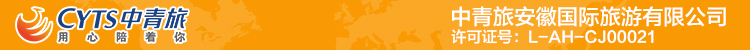 【新龙脊吊脚楼】双飞5日游行程单打卡龙脊 大漓江  银子岩  世外桃源  遇龙河风光行程安排费用说明其他说明产品编号GLJQ20200013出发地合肥市目的地桂林市行程天数5去程交通飞机返程交通飞机参考航班首航  去程JD5648 /回程JD5647 或者东航  去程MU5285  /回程MU5286  或者山航往返 具体以出票为准首航  去程JD5648 /回程JD5647 或者东航  去程MU5285  /回程MU5286  或者山航往返 具体以出票为准首航  去程JD5648 /回程JD5647 或者东航  去程MU5285  /回程MU5286  或者山航往返 具体以出票为准首航  去程JD5648 /回程JD5647 或者东航  去程MU5285  /回程MU5286  或者山航往返 具体以出票为准首航  去程JD5648 /回程JD5647 或者东航  去程MU5285  /回程MU5286  或者山航往返 具体以出票为准产品亮点1.一款涵盖桂林金三角—桂林/阳朔/龙胜精华盛景山水，深度体验的尊享产品， 0自费0购物1.一款涵盖桂林金三角—桂林/阳朔/龙胜精华盛景山水，深度体验的尊享产品， 0自费0购物1.一款涵盖桂林金三角—桂林/阳朔/龙胜精华盛景山水，深度体验的尊享产品， 0自费0购物1.一款涵盖桂林金三角—桂林/阳朔/龙胜精华盛景山水，深度体验的尊享产品， 0自费0购物1.一款涵盖桂林金三角—桂林/阳朔/龙胜精华盛景山水，深度体验的尊享产品， 0自费0购物产品介绍精华盛景：百里大漓江/大美龙脊梯田/小家碧玉遇龙河/探秘银子岩/踏寻世外桃源/十里画廊 精华盛景：百里大漓江/大美龙脊梯田/小家碧玉遇龙河/探秘银子岩/踏寻世外桃源/十里画廊 精华盛景：百里大漓江/大美龙脊梯田/小家碧玉遇龙河/探秘银子岩/踏寻世外桃源/十里画廊 精华盛景：百里大漓江/大美龙脊梯田/小家碧玉遇龙河/探秘银子岩/踏寻世外桃源/十里画廊 精华盛景：百里大漓江/大美龙脊梯田/小家碧玉遇龙河/探秘银子岩/踏寻世外桃源/十里画廊 D1D1行程详情合肥飞桂林感谢您选择桂林“山水有灵”旅游品牌，山水有灵、亦惊知己，愿桂林山水让您多位佳音！您乘坐飞机达桂林两江机场，下飞机领取行李后至出站口，出站以后请看接站牌，接站员在出站口举“客人代表名字“的接站牌接站，如有问题直接拨打接站人员电话：17377354561，机场接站等待时间不超过40分钟（导游会提前与您联系，请保持通讯畅通。）用餐早餐：X     午餐：X     晚餐：X   住宿桂林D2D2行程详情桂林-龙脊早餐后开启愉快旅程用餐早餐：√     午餐：X     晚餐：X   住宿桂林D3D3行程详情桂林-阳朔早餐开启愉快桂林之旅！用餐早餐：√     午餐：√     晚餐：X   住宿阳朔D4D4行程详情阳朔-桂林早餐开启愉快桂林之旅！用餐早餐：√     午餐：√     晚餐：X   住宿桂林D5D5行程详情桂林飞合肥早餐后  师傅根据航班车送桂林机场  后乘飞机飞温馨的家！结束愉快的桂林之旅！用餐早餐：√     午餐：X     晚餐：X   住宿无费用包含住宿	全程精选当地高档酒店或民宿酒店，详见下方参考酒店住宿	全程精选当地高档酒店或民宿酒店，详见下方参考酒店住宿	全程精选当地高档酒店或民宿酒店，详见下方参考酒店费用不包含1、行程内所含景点首道门票外的二次消费，景区内小交通费，码头至停车场之间小交通费1、行程内所含景点首道门票外的二次消费，景区内小交通费，码头至停车场之间小交通费1、行程内所含景点首道门票外的二次消费，景区内小交通费，码头至停车场之间小交通费温馨提示1、出行前请携带身份证或其它有效身份证件，您的贵重物品和现金请寄存于酒店前台代保管，如随身携带请随时看管好；出入房间随手锁上房门，睡前检查门窗是否关好。退改规则以旅游合同约定为准，如按约定比例扣除的必要的费用低于实际发生的费用，旅游者按照实际发生的费用支付。保险信息建议购买旅游意外险保险信息《中国公民国内旅游文明行为公约》